Ref no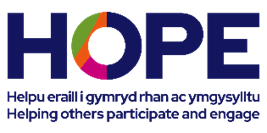 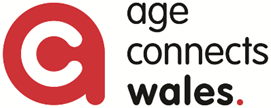 Advocacy Service: Referral form 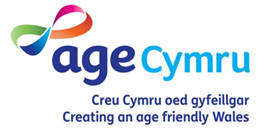 Self-referral							oReferral by family member/friend			oReferral by health/social care organisation		oReferral by other service provider 			o Referrer’s details (if not self-referral)Personal details of the person being referred			GP detailsDetails of any health issues (e.g. other relevant medical conditions or mobility problems)Other agencies involved and contact details if available Do you consent to Age Cymru collecting and storing your personal information Yes  NoYour details will be held on a secure database and will not be passed onto any third parties unless required to by law.You can unsubscribe at any time by calling 029 2043 1555, emailing unsubscribe@agecymru.org.uk  or by ticking YesPlease return to advocacy@agecymru.org.uk--------------------------------------------------------------------------------------------------------------------------------------------------Age Cymru is a registered charity 1128436. Company limited by guarantee and registered in Wales and 
England 6837284. Registered office address Ground Floor, Mariners House, Trident Court, East Moors 
Road, Cardiff CF24 5TD. © Age Cymru 2021Has permission been given for this referral?Yes                     oNo                       o  – if the answer is no permission must be gained before the referral can progressHow was permission given?In person                                                      oVia the referrer if not a self referral           oVerbally                                                        o   In writing                                                      o What date was permission given?Any other note in respect of permissionName:In what capacity the referrer knows the person:Agency (if relevant) and address:Agency (if relevant) and address:Postcode:Tel no: E-mail: Date of referral:Outline of the Advocacy issue: Full name: Full name: Mr/Mrs/Miss/Ms/OtherMr/Mrs/Miss/Ms/OtherKnown as: Known as: o Male   o Femaleo Male   o FemaleDate of birth:Age:Age:Carer:  Yes                  NoAddress (Permanent/Temporary): Address (Permanent/Temporary): Address (Permanent/Temporary): Address (Permanent/Temporary): Postcode:Postcode:Tel no:Tel no:Mobile: Mobile: Mobile: Mobile: E-mail :E-mail :E-mail :E-mail :Cultural/ethnic origin (ask the person/family): Cultural/ethnic origin (ask the person/family): Cultural/ethnic origin (ask the person/family): Cultural/ethnic origin (ask the person/family): Religion:Religion:Religion:Religion:First language:First language:First language:First language:Specialist communication needs and preferred method of communication:Specialist communication needs and preferred method of communication:Specialist communication needs and preferred method of communication:Specialist communication needs and preferred method of communication:Marital Status:   	Single o     Married o    Civil partnership o   Widowed o    Divorced o    Separated oMarital Status:   	Single o     Married o    Civil partnership o   Widowed o    Divorced o    Separated oMarital Status:   	Single o     Married o    Civil partnership o   Widowed o    Divorced o    Separated oMarital Status:   	Single o     Married o    Civil partnership o   Widowed o    Divorced o    Separated oDoes the person live alone?          Yes o    No  oDoes the person live alone?          Yes o    No  oDoes the person live alone?          Yes o    No  oDoes the person live alone?          Yes o    No  oOther people in household:Other people in household:Other people in household:Other people in household:What type of accommodation (own home, sheltered housing etc):What type of accommodation (own home, sheltered housing etc):What type of accommodation (own home, sheltered housing etc):What type of accommodation (own home, sheltered housing etc):Has the person or the person’s spouse or partner ever served in the armed forces for longer than 24 hours, including national service?                      Yes o    No  oHas the person or the person’s spouse or partner ever served in the armed forces for longer than 24 hours, including national service?                      Yes o    No  oHas the person or the person’s spouse or partner ever served in the armed forces for longer than 24 hours, including national service?                      Yes o    No  oHas the person or the person’s spouse or partner ever served in the armed forces for longer than 24 hours, including national service?                      Yes o    No  oName:Tel no:Address:  Address:  Internal Use onlyDate referral received:    Allocated to:                                                                                                          (Advocate) Action: Date: